ΠΡΟΓΡΑΜΜΑ ΑΓΡΟΤΙΚΗΣ ΑΝΑΠΤΥΞΗΣ 2014-2020ΚΑΘΕΣΤΩΣ 16.1«Στήριξη για τη δημιουργία και λειτουργία Επιχειρησιακών Ομάδων της Ευρωπαϊκής Σύμπραξης Καινοτομίας για την παραγωγικότητα και τη βιωσιμότητα της γεωργίας»Α΄ ΠΡΟΚΗΡΥΞΗΦάση Β: «Λειτουργία των ΕΟ της ΕΣΚ, για την υλοποίηση του καινοτόμου Έργου τους»ΑΡΙΘΜΟΣ ΑΙΤΗΣΗΣ:ΤΙΤΛΟΣ ΕΡΓΟΥ:_____________________________________________________ΛΕΥΚΩΣΙΑΔΕΚΕΜΒΡΙΟΣ, 2019ΥΠΟΥΡΓΕΙΟ ΓΕΩΡΓΙΑΣ, ΑΓΡΟΤΙΚΗΣ ΑΝΑΠΤΥΞΗΣ ΚΑΙ ΠΕΡΙΒΑΛΛΟΝΤΟΣΔΙΑΧΕΙΡΙΣΤΙΚΗ ΑΡΧΗ ΠΡΟΓΡΑΜΜΑΤΟΣ ΑΓΡΟΤΙΚΗΣ ΑΝΑΠΤΥΞΗΣ 2014 – 2020ΤΜΗΜΑ ΓΕΩΡΓΙΑΣ            Σύμφωνο Συνεργασίας Επιχειρησιακής ΟμάδαςΣτ……………………. (τοποθεσία), σήμερα την ……………… (ημερομηνία) του μηνός ……………. (μήνας) του έτους ……….. (έτος), ημέρα ……., συντάχθηκε και τίθεται σε ισχύ το παρόν Σύμφωνο μεταξύ των κατωτέρω αναφερόμενων συμβαλλόμενων μερών:1. {σε περίπτωση νομικού προσώπου} Της/Του ……………………………… ( παρακαλώ διευκρινίστε εάν  πρόκειται για εταιρεία /σωματείο /ερευνητικό φορέα/κ.λπ.) με την Επωνυμία …………………………………………………..…………………..., που εδρεύει στην ……………………………………………………………………………., με αριθμό εγγραφής ………………………………………………….………………… η/ο οποία/οποίος εκπροσωπείται νόμιμα από τον/την κ. ………………………………………….…….., δυνάμει του ………………………..……, κάτοχο του υπ’ αριθμού δελτίου ταυτότητας …………………………….….., με τηλέφωνο επικοινωνίας ……………………..…………, αριθμό τηλεομοιότυπου ……………………………….……………………….…, ηλεκτρονικό ταχυδρομείο …………………………….………………………………………….…, διεύθυνση ………………………………………………………………………………………………….……….., ο/η οποίος/α θα έχει το ρόλο «……………….» και ο/η οποίος/α θα αποκαλείται εφεξής στην παρούσα χάριν συντομίας «Εταίρος _»2. {σε περίπτωση νομικού προσώπου} Της/Του ……………………………… ( παρακαλώ διευκρινίστε εάν  πρόκειται για εταιρεία /σωματείο /ερευνητικό φορέα/κ.λπ.) με την Επωνυμία …………………………………………………..…………………..., που εδρεύει στην ……………………………………………………………………………., με αριθμό εγγραφής ………………………………………………….………………… η/ο οποία/οποίος εκπροσωπείται νόμιμα από τον/την κ. ………………………………………….…….., δυνάμει1 του ………………………..……, κάτοχο του υπ’ αριθμού δελτίου ταυτότητας …………………………….….., με τηλέφωνο επικοινωνίας ……………………..…………, αριθμό τηλεομοιότυπου ……………………………….……………………….…, ηλεκτρονικό ταχυδρομείο …………………………….………………………………………….…, διεύθυνση ………………………………………………………………………………………………….……….., ο/η οποίος/α θα έχει το ρόλο2 «……………….» και ο/η οποίος/α θα αποκαλείται εφεξής στην παρούσα χάριν συντομίας «Εταίρος _3»3. {σε περίπτωση φυσικού προσώπου} Του/Της κ. ………………… …………..……………….., κάτοχο του υπ’ αριθμού δελτίου ταυτότητας (ΑΔΤ) …………………………….….., με τηλέφωνο επικοινωνίας ……………, αριθμό τηλεομοιότυπου……………………….…, ηλεκτρονικό ταχυδρομείο ……………………………………………………...………………………………….…, διεύθυνση …………………………………………………………………………………………….., ο/η οποίος/α θα έχει το ρόλο2 «……………….» και ο/η οποίος/α θα αποκαλείται εφεξής στην παρούσα χάριν συντομίας «Εταίρος _3»4. {……….…..} προστίθενται όλοι οι Εταίροι της Επιχειρησιακής Ομάδας όσες φορές απαιτείται.5.1 Ως «Συντονιστής» (Νόμιμος Εκπρόσωπος) της Επιχειρησιακής Ομάδας ορίζεται από κοινού ο/η/το..………………… ……….…………………… (συμπληρώστε ανάλογα το φυσικό πρόσωπο (ονοματεπώνυμο) ή το νομικό πρόσωπο), η αμοιβή του οποίου αναφέρεται στο άρθρο 4 του παρόντος εγγράφου, με τη σύμφωνη γνώμη όλων των προαναφερόμενων Εταίρων που υπογράφουν την παρούσα συμφωνία, δυνάμει ομόφωνης απόφασης των συμβαλλόμενων μερών της παρούσης συμφωνίας και ο οποίος θα ενεργεί ως Αντιπρόσωπος της Επιχειρησιακής Ομάδας για τη τέλεση κάθε νόμιμης πράξης και θα αποκαλείται εφεξής στην παρούσα χάριν συντομίας «Συντονιστής» - Εταίρος _3. 5.2  Στην περίπτωση που ο Συντονιστής είναι φυσικό πρόσωπο, συμπληρώστε τα ακόλουθα: Ο/Η κ. ………………… …………..……………….., κάτοχο του υπ’ αριθμού δελτίου ταυτότητας (ΑΔΤ) …………………………….….., με τηλέφωνο επικοινωνίας ……………, αριθμό τηλεομοιότυπου……………………….…, ηλεκτρονικό ταχυδρομείο ……………………………………………………...………………………………….…, διεύθυνση ……………………………………………………………………………………………..5.3 Στην περίπτωση που ο Συντονιστής είναι νομικό πρόσωπο, συμπληρώστε τα ακόλουθα: Η εταιρεία  με την επωνυμία ……………………………………………… που εδρεύει στην …………………………………………………….……………………………., με αριθμό εγγραφής ……………………………………,  εκπροσωπείται νόμιμα για το Συντονισμό της Φάσης Β του Καθεστώτος 16.1 από τον/την………………………………………….……., δυνάμει1 του ………………………..……, κάτοχο του υπ’ αριθμού δελτίου ταυτότητας ………………..…, με τηλέφωνο επικοινωνίας ……………………..…, αριθμό τηλεομοιότυπου ………………………, ηλεκτρονικό ταχυδρομείο ……………………………………………...……… και διεύθυνση επικοινωνίας ……………………………………………………………….………. 5.4 Διευκρινίζεται ότι, ο Συντονιστής είναι /δεν είναι (παρακαλώ διαγράψετε ανάλογα ότι δεν ισχύει) εξωτερικός φορέας (σημειώνεται ότι ως εξωτερικός φορέας είναι αυτός υλοποιεί αποκλειστικά δράσεις συντονισμού του προτεινόμενου Έργου).Έχοντας λάβει υπόψη τα ακόλουθα:Τη νομική βάση του Καθεστώτος 16.1 «Στήριξη για τη δημιουργία και λειτουργία Επιχειρησιακών Ομάδων της Ευρωπαϊκής Σύμπραξης Καινοτομίας (ΕΣΚ) για την παραγωγικότητα και τη βιωσιμότητα της γεωργίας».Το εγκριμένο Πρόγραμμα Αγροτικής Ανάπτυξης Κύπρου 2014-2020, 2014CY06RDNP001, με την Εκτελεστική Απόφαση της Επιτροπής στις 3 Δεκεμβρίου 2015  για στήριξη από το Ευρωπαϊκό Γεωργικό Ταμείο Αγροτικής ΑνάπτυξηςΤο Εγχειρίδιο Εφαρμογής- Ενημέρωση Αιτητών της Φάσης Β – Α΄ Προκήρυξη, συμπεριλαμβανομένων τυχόν διευκρινήσεων για την Α΄ και Β΄ Προκήρυξη της Φάσης Α του Καθεστώτος 16.1. Το προοίμιο και τους όρους (Άρθρα 1-9) που περιλαμβάνονται στο παρόν ΣύμφωνοΤους δικαιούχους, τα κριτήρια και τους όρους επιλεξιμότητας της Φάσης Α του Καθεστώτος 16.1 «Σύσταση και εγκαθίδρυση των ΕΟ της ΕΣΚ». Τους δικαιούχους, τα κριτήρια και τους όρους επιλεξιμότητας της Φάσης Β του Καθεστώτος 16.1 «Λειτουργία των υπό σύσταση ΕΟ της ΕΣΚ, για την υλοποίηση του καινοτόμου Έργου τους».Η παρούσα συμφωνία διέπεται από τον Περί Συμβάσεων Νόμο (Κεφ. 149) και τον Περί Χαρτόσημων Νόμο του 1963.Τυχόν διαφορά μεταξύ των μερών η οποία προκύπτει από την ερμηνεία ή την εφαρμογή της παρούσας συμφωνίας και δεν είναι δυνατόν να επιλυθεί με φιλικό διακανονισμό εκδικάζεται στα δικαστήρια της Κυπριακής Δημοκρατίας.Όλα τα πρόσωπα (φυσικά ή νομικά) που αναφέρονται ως συμβαλλόμενα μέρη, έχοντας λάβει υπόψη τους όλα τα πιο πάνω, αποδέχονται απόλυτα και ανεπιφύλακτα, συμφωνούν, συνομολογούν, συναινούν και κάνουν αμοιβαία αποδεκτά τα ακόλουθα:ΠροοίμιοΤα συμβαλλόμενα μέρη, υπό την ιδιότητα των εταίρων εγκεκριμένης ΕΟ, αφού υπέβαλαν προς χρηματοδότηση, στο πλαίσιο του Προγράμματος Αγροτικής Ανάπτυξης 2014- 2020, πρόταση για σύσταση Επιχειρησιακής Ομάδας στη Φάση Α του Καθεστώτος 16.1 και εγκρίθηκαν, υποβάλλουν προς χρηματοδότηση στη Φάση Β του Καθεστώτος 16.1, πρόταση για την υλοποίηση καινοτόμου Έργου με τίτλο  «………………………………………….……..», στον επιλέξιμο τύπο δραστηριότητας (Δ1-Δ4) «…………………………………………….….» για τη Θεματική Ενότητα (Ε1-Ε4)5 «………………………………………………………………...».Ο γενικός σκοπός της προτεινόμενης συμφωνίας είναι6:………………………………...……………………………………………………………………………………………………………….………………………………………………………………………………………………………...……………………………………………………………………………..……………………………………….……………………………………………………………………………………………………………….……………………………………………………Κατόπιν των ανωτέρω, για την εύρυθμη και αποτελεσματική υλοποίηση της προτεινόμενης Πράξης, τα συμβαλλόμενα μέρη προβαίνουν στη σύναψη του Συμφώνου Συνεργασίας, με το οποίο προσδιορίζουν το γενικό πλαίσιο και τους γενικούς και ειδικούς όρους για την εκτέλεση του αντικειμένου του.Το παρόν Σύμφωνο Συνεργασίας, έχει ρόλο συμπληρωματικό και επεξηγηματικό και δεν αντικαθιστά την Αίτηση Συμμετοχής της παρούσας Προκήρυξης του Καθεστώτος 16.1.Αρθρο 1, Αντικείμενο του Σύμφωνου Συνεργασίας1.1 Αντικείμενο Αντικείμενο του παρόντος Συμφώνου αποτελεί η υλοποίηση του προτεινόμενου καινοτόμου Έργου από την Επιχειρησιακή Ομάδα με τη συνεργασία και τη συμβολή όλων των συμβαλλομένων μερών (εταίρων της Επιχειρησιακής Ομάδας) για την ομαλή και σύμφωνα με τις προδιαγραφές που έχουν τεθεί, υλοποίηση της Πράξης. Ειδικότερα, για την υλοποίηση της Πράξης και για τους σκοπούς του Συμφώνου, τα συμβαλλόμενα μέρη θα προβούν στις ακόλουθες δράσεις που προσδιορίζουν το αντικείμενο της Πράξης όπως αυτές καθορίζονται στο Β΄ Μέρος, σημείο 4, Συνοπτικός Πίνακας της Αίτησης Συμμετοχής.Οι δράσεις αυτές είναι (Αναφέρετε τις συγκεκριμένες δράσεις που αποτελούν το αντικείμενο της Πράξης, κατά τρόπο λεπτομερή, σαφή και συγκεκριμένο, χωρίς αοριστίες και γενικότητες):……………………………………………………………………………………………………………………………………………………………………………………………………………………..…………………………………………………………………………………………………………..……..………………………………………………………………………………………………………………………………………………………………………………………………………………………………………………………………………………………………………………………………………………………………………………………………………………………………………………………………………………………………………………………………………………Αρθρο 2, Περίοδος Ισχύος Της Συμφωνίας2.1	ΙσχύςΤο Σύμφωνο Συνεργασίας τίθεται σε ισχύ από την ημερομηνία υπογραφής του από τα συμβαλλόμενα μέρη – όλοι οι εμπλεκόμενοι εταίροι Επιχειρησιακής Ομάδας όπως αναγράφεται στην έναρξη του παρόντος Σύμφωνου Συνεργασίας.2.2	Διάρκεια Το παρόν Σύμφωνο Συνεργασίας της Επιχειρησιακής Ομάδας θα διατηρηθεί σε ισχύ μέχρι:Την ημερομηνία ολοκλήρωσης της υλοποίησης του προτεινόμενου Έργου, η οποία καθορίζεται στην επιστολή Προκαταρκτικής Έγκρισης από τη Μονάδα Εφαρμογής, με βάση την Αίτηση Συμμετοχής, τη διάδοση των αποτελεσμάτων του Έργου και την καταβολή της τελικής χρηματοδότησης που αναλογεί στον κάθε Εταίρο από τον Συντονιστή της ΕΟ .Τη διακοπή του Έργου για λόγους ανωτέρας βίας, οι οποίοι έχουν συμφωνηθεί από όλους τους Εταίρους της ΕΟ και έχει εγκριθεί γραπτώς από τη Μονάδα Εφαρμογής, σύμφωνα με τη διαδικασία που περιγράφεται στο σχετικό Εγχειρίδιο Εφαρμογής – Ενημέρωση Αιτητών.Δηλαδή, κανένας Εταίρος δεν θεωρείται ότι παραβιάζει το παρόν Συμφωνητικό εάν εμποδίζεται να εκπληρώσει τις υποχρεώσεις του για λόγους ανωτέρας βίας. Είναι δε ευθύνη του Εταίρου να κοινοποιήσει στους υπόλοιπους εμπλεκόμενους Εταίρους τους λόγους ανωτέρας βίας οι οποίοι τον παρεμποδίζουν να εκπληρώσει τις υποχρεώσεις του, χωρίς αδικαιολόγητη καθυστέρηση για να αποφασισθεί από την ΕΟ ο τρόπος αντιμετώπισης του προβλήματος (π.χ. αντικατάσταση του εταίρου). Νοείται ότι ο Συντονιστής του Έργου θα πρέπει να προβεί σε άμεση ενημέρωση της Μονάδας Εφαρμογής με σχετικό αίτημα (έντυπο Αιτήματος Αλλαγής).Διευκρινίζεται ότι με βάση την Αίτηση Συμμετοχής, υπάρχουν υποχρεώσεις των Εταίρων μετά την ημερομηνία ολοκλήρωσης της υλοποίησης του Έργου οι οποίες αναφέρονται, μεταξύ άλλων, στα Άρθρα 3, 5 και 8 του παρόντος Σύμφωνου Συνεργασίας καθώς και στο σχετικό Εγχειρίδιο Εφαρμογής – Ενημέρωσης Αιτητών.Άρθρο 3, Υποχρεώσεις Συμβαλλόμενων Μερών3.1 Όλοι οι Εταίροι που συμμετέχουν στην υλοποίηση του Έργου αποτελούν την Επιχειρησιακή Ομάδα.3.2 Ο ρόλος που αναλαμβάνει ο κάθε Εταίρος δεν μπορεί να τροποποιηθεί εκτός και εάν έχουν μεταβληθεί τα χαρακτηριστικά του. Στην περίπτωση αυτή θα πρέπει να ενημερωθεί άμεσα η Μονάδα Εφαρμογής με την προσκόμιση του εντύπου Αιτήματος Αλλαγής για έγκριση.3.3 Ο τερματισμός του Σύμφωνου Συνεργασίας δεν επηρεάζει τις υποχρεώσεις και τα δικαιώματα ενός Εταίρου ο οποίος έχει αποχωρήσει από την ΕΟ πριν την καθορισμένη ημερομηνία ολοκλήρωσης του Έργου, εκτός και αν από κοινού αποφασισθεί διαφορετικά από την ΕΟ και τον αποχωρήσαντα Εταίρο. Αυτό περιλαμβάνει και την υποχρέωση του αποχωρήσαντα Εταίρου να υποβάλει στον Συντονιστή όλα τα σχετικά Παραδοτέα και Εκθέσεις για την περίοδο που αφορά στη συμμετοχή του στο Έργο, όπως αυτά περιγράφονται στην Αίτηση Συμμετοχής.3.4 Οι Εταίροι δεσμεύονται για την υλοποίηση του Έργου από τις πρόνοιες και τους όρους που αναφέρονται στο Εγχειρίδιο Εφαρμογής – Ενημέρωση Αιτητών της παρούσας προκήρυξης της Φάσης Β του Καθεστώτος 16.1 ή/και άλλες σχετικές διευκρινήσεις της Διαχειριστικής Αρχής του ΠΑΑ. 3.5 Οι Εταίροι έχουν την υποχρέωση να ενημερώνουν έγκαιρα τον Συντονιστή, λαμβάνοντας υπόψη τις σχετικές πρόνοιες για την οργάνωση και διαχείριση του Έργου, για οποιαδήποτε πληροφορία, πρόβλημα, καθυστέρηση ή άλλο γεγονός το οποίο μπορεί να επηρεάσει την πορεία υλοποίησης του Έργου. Οι Εταίροι δεσμεύονται για την έγκαιρη και ορθή διαβίβαση πληροφοριών / εγγράφων στον Συντονιστή του Έργου. Επίσης, αναλαμβάνουν την υποχρέωση να συνεργαστούν μεταξύ τους για την ομαλή και αποτελεσματική υλοποίηση της προτεινόμενης Πράξης και για τη διασφάλιση της τήρησης των προδιαγραφών σε ότι αφορά το φυσικό αντικείμενο, το οικονομικό αντικείμενο και τις διαδικασίες υλοποίησης της Πράξης, σύμφωνα με όσα αναφέρονται στο άρθρο 1 του παρόντος Εγγράφου και στο έντυπο Αίτησης Συμμετοχής της Φάσης Β του Καθεστώτος 16.1.Ειδικότερα:3.6 Ο «Συντονιστής» - Εταίρος _3  κ..   ……… αναλαμβάνει τις ακόλουθες υποχρεώσεις/δράσεις:{1. ………………….η οποία θα υλοποιηθεί ………… (χρονοδιάγραμμα)  2. . ………………….η οποία θα υλοποιηθεί ………… (χρονοδιάγραμμα) κ.λπ.}3.7 Ο «Εταίρος _3» ως …………….. (ρόλος2) κ… ……….…........ αναλαμβάνει τις ακόλουθες υποχρεώσεις:{1. ………………….η οποία θα υλοποιηθεί ………… (χρονοδιάγραμμα)  2. . ………………….η οποία θα υλοποιηθεί ………… (χρονοδιάγραμμα) κ.λπ. }(Με τον ίδιο τρόπο προστίθενται όλοι οι Εταίροι της Επιχειρησιακής Ομάδας)Στο σημείο αυτό θα πρέπει να περιγραφούν αναλυτικά οι συγκεκριμένες υποχρεώσεις που αναλαμβάνει καθένα από τα συμβαλλόμενα μέρη – Εταίροι ΕΟ για την υλοποίηση της προτεινόμενης Πράξης (υλοποίηση Έργου), κατά τρόπο που να προσδιορίζεται με σαφήνεια το εγκεκριμένο αντικείμενο των ενεργειών που αναλαμβάνει κάθε συμβαλλόμενος να υλοποιήσει, προκειμένου να καθίσταται εφικτή η εφαρμογή των διαδικασιών του συστήματος διαχείρισης και ελέγχου. Οι υποχρεώσεις που αναλαμβάνουν ο Συντονιστής και οι Εταίροι θα πρέπει να συνάδουν με αυτά που αναγράφονται στο έντυπο της Αίτησης Συμμετοχής, της Φάσης Β, του Καθεστώτος 16.1Σε περίπτωση που το Έργο περιλαμβάνει επένδυση, θα πρέπει να διευκρινίζεται και να παρουσιάζεται σε μορφή πίνακα για το ποιος θα είναι ο υπεύθυνος υλοποίησης της συγκεκριμένης δράσης, επεξηγήσεις για τη χρήση του και εάν θα χρησιμοποιείται αποκλειστικά για το προτεινόμενο Έργο,  εάν έχει συγχρηματοδοτηθεί από άλλο Ταμείο, ο ιδιοκτήτης του εξοπλισμού/ μηχανήματος με την ολοκλήρωση του Έργου και τη μετέπειτα πενταετή χρήση του σύμφωνα με τις πρόνοιες του άρθρου 71 του Καν. (ΕΕ) 1303/2013 καθώς και ποιος θα παρέχει την ιδιωτική χρηματοδότηση.Παράλληλα, θα πρέπει να στοιχειοθετηθεί η σχετικότητα και η ικανότητα του Συντονιστή της Επιχειρησιακής Ομάδας να συντονίζει Έργα και να λειτουργεί σύμφωνα με τα κριτήρια του Καθεστώτος 16.1 (επαγγελματική κατάρτιση ή εμπειρία) επισυνάπτοντας τα κατάλληλα πιστοποιητικά/ αποδεικτικά έγγραφα.Αρθρο 4, Προϋπολογισμός4.1 Ο Συντονιστής σε συνεργασία με τους λοιπούς Εταίρους συντάσσουν τον εκτιμώμενο Προϋπολογισμό των επιλέξιμων δαπανών βασισμένο σε πραγματικά στοιχεία της αγοράς. 4.2 Η επιλεξιμότητα των δαπανών καθορίζεται βάσει του ισχύοντος Εγχειριδίου Εφαρμογής – Ενημέρωση Αιτητών. Οι επιλέξιμες δαπάνες πρέπει: 1) να σχετίζονται άμεσα με το περιεχόμενο του Έργου, 2) να είναι αναγκαίες για την υλοποίηση του Έργου και για την καταβολή τους θα πρέπει 3) να έχουν πραγματοποιηθεί και να αναγνωρίζονται από τιμολόγια και έγγραφα που αποδεικνύουν την πληρωμή ή έγγραφα ισοδύναμης αποδεικτικής αξίας.4.3 Ο Προϋπολογισμός ανά συμβαλλόμενο μέρος για την κάλυψη των υποχρεώσεων που αναφέρονται στο άρθρο 3 του παρόντος εγγράφου ορίζεται ως εξής (Να συμπεριληφθεί ο πιο κάτω Πίνακας που αναφέρει τη διανομή του προϋπολογισμού μεταξύ των Εταίρων, με την ακόλουθη μορφή): Ως εκ τούτου:Συνολικός Προϋπολογισμός Έργου: <…………….> (αριθμητικώς και ολογράφως) Ευρώ (€)Συνολική Συμμετοχή ΠΑΑ (Ύψος ενίσχυσης) : <…………….> (αριθμητικώς και ολογράφως) Ευρώ (€) [Σημείωση: Το κατώτατο ύψος ενίσχυσης για το έργο είναι €10.000 και το ανώτατο €100.000]Αρθρο 5, Χρηματοδότηση5.1 Η καταβολή του ποσού της χρηματοδότησης για τις επιλέξιμες δαπάνες της προτεινόμενης Πράξης θα γίνεται σύμφωνα τις πρόνοιες του Καθεστώτος.5.2 Η χρηματοδότηση καταβάλλεται στους Εταίρους, σύμφωνα με τις εγκριμένες δαπάνες του μέρους της Πράξης που έχουν αναλάβει, από το Συντονιστή της Επιχειρησιακής Ομάδας. Ο Συντονιστής έχει την υποχρέωση να υποβάλλει Αίτημα Πληρωμής το οποίο συνοδεύει τα απαιτούμενα έγγραφα/αποδεικτικά, στη Μονάδα Εφαρμογής. Η καταβολή από την Αρμόδια Αρχή γίνεται στο λογαριασμό του Συντονιστή, ο οποίος είναι υπεύθυνος για τη διαχείριση των κονδυλίων καθώς και για τη μεταφορά εντός χρονικού διαστήματος 60 ημερολογιακών ημερών στους αντίστοιχους τραπεζικούς λογαριασμούς των Εταίρων του Έργου του ποσού που αναλογεί στον καθένα σύμφωνα με τις πραγματοποιηθείσες από αυτούς επαληθευμένες δαπάνες για δράσεις του Έργου οι οποίες εκτελέστηκαν και εγκρίθηκαν από τη Μονάδα Εφαρμογής. 5.3 Για να θεωρούνται οι δράσεις των Εταίρων της ΕΟ ότι έχουν υλοποιηθεί, πρέπει απαραίτητα να έχει μεταβιβαστεί προς αυτούς η χρηματοδότηση των δαπανών τους που έχουν υλοποιήσει από το Συντονιστή του Έργου. Η μεταφορά του χρηματικού ποσού θα πρέπει να πραγματοποιείται το συντομότερο δυνατό και να προσκομίζονται στη Μονάδα Εφαρμογής το αργότερο εντός των προαναφερόμενων 60 ημερολογιακών ημερών από την ημερομηνία καταβολής της δόσης από τον ΚΟΑΠ στο Συντονιστή της ΕΟ, αποδεικτικά στοιχεία τα οποία να αποδεικνύουν τη μεταβίβαση του ποσού που αναλογεί στους Εταίρους.Στην περίπτωση που δεν υποβληθούν τα αποδεικτικά στοιχεία που αφορούν το χρηματικό ποσό, για τη μεταβίβαση από τον Συντονιστή στους Εταίρους των ποσών που τους αναλογούν, εντός της προθεσμίας που ορίζεται πιο πάνω, οι σχετικές δαπάνες των Εταίρων που προκύπτουν από τις δράσεις που έχουν υλοποιηθεί θα καταστούν μη επιλέξιμες για ενίσχυση και ο Συντονιστής θα πρέπει να επιστρέψει τη σχετική χρηματοδότηση στον ΚΟΑΠ και επιπλέον καταβάλλει τους νόμιμους τόκους που θα υπολογιστούν μέχρι και την εξόφληση του σχετικού ποσού.   5.4 Υπερβάσεις κόστους του συνολικού προϋπολογισμού της προτεινόμενης Πράξης βαρύνουν τους συμμετέχοντες στο σχήμα υλοποίησης της Πράξης καθώς και οι μη επιλέξιμες δαπάνες όπως αυτές αναγράφονται στην Ενότητα 6 «Επιλέξιμες δράσεις» του Εγχειριδίου Εφαρμογής - Ενημέρωση Αιτητών, Φάση Β «Λειτουργία των ΕΟ της ΕΣΚ, για την υλοποίηση του καινοτόμου Έργου τους».5.5 Σε περίπτωση που ο δικαιούχος/Συντονιστής αθετήσει την υποχρέωση/δέσμευση για ορθή υλοποίηση του περιεχομένου της αίτησης του, που απορρέει από την αίτηση/συμμετοχή στο Καθεστώς, τότε ο δικαιούχος θα πρέπει να επιστρέψει το ποσό που του έχει καταβληθεί αυξανόμενο με τους τόκους που προνοούνται. 5.6 Όλα τα συμβαλλόμενα μέρη συμφωνούν και υποχρεούνται να συμμορφωθούν με τις πρόνοιες του άρθρου 71 του Κανονισμού (ΕΕ) 1303/2013, στις περιπτώσεις των επενδύσεων, για χρονικό διάστημα τουλάχιστον πέντε ετών από την τελική πληρωμή στους δικαιούχους.Αρθρο 6, Αντισυμβατική συμπεριφορά – Συνέπειες6.1 Η παράβαση οποιουδήποτε από τους όρους του παρόντος Συμφώνου Συνεργασίας, οι οποίοι θεωρούνται όλοι ουσιώδεις ή η παράβαση των διατάξεων του νόμου και της καλής πίστης από οποιοδήποτε από τα συμβαλλόμενα μέρη παρέχει στο άλλο μέρος το δικαίωμα να καταγγείλει το σύμφωνο και να αξιώσει κάθε θετική ή αποθετική ζημιά του. 6.2 Σε περίπτωση αιτιολογημένης αδυναμίας ή υπαίτιας καθυστέρησης ή μη προσήκουσας υλοποίησης των αναληφθέντων υποχρεώσεων από οποιονδήποτε συμβαλλόμενο Εταίρο/ Συντονιστή, ο τελευταίος δύναται να υποκατασταθεί με αιτιολογημένη απόφαση της των υπολοίπων συμβαλλομένων. Η απόφαση υποκατάστασης κοινοποιείται στη Μονάδα Εφαρμογής προς έγκριση με την προσκόμιση του εντύπου «Αίτημα Αλλαγής». Αρθρο 7, Επίλυση διαφορών7.1 Κάθε διαφορά μεταξύ των συμβαλλομένων μερών που αφορά στην εκτέλεση και ερμηνεία των όρων του παρόντος Συμφώνου Συνεργασίας και που δεν θα επιλύεται από την Αρμόδια Αρχή του Προγράμματος Αγροτικής Ανάπτυξης 2014-2020 του παρόντος συμφώνου συνεργασίας, δύναται να επιλύεται από τα αρμόδια Δικαστήρια της Κυπριακής Δημοκρατίας.Αρθρο 8, Ειδικοί όροιΤα συμβαλλόμενα μέρη δηλώνουν ρητά ότι έλαβαν γνώση και αποδέχονται πλήρως τους ειδικούς όρους χρηματοδότησης του Προγράμματος Αγροτικής Ανάπτυξης 2014-2020 και ειδικότερα τους όρους και τις προϋποθέσεις των Φάσεων Α  (Α΄ και Β΄ Προκήρυξη) και Β (Α΄ Προκήρυξη) του Καθεστώτος 16.1 «Στήριξη για τη δημιουργία και λειτουργία Επιχειρησιακών Ομάδων της ΕΣΚ για την παραγωγικότητα και τη βιωσιμότητα της γεωργίας».Ειδικότερα, τα συμβαλλόμενα μέρη δηλώνουν ρητά και αναγνωρίζουν τα ακόλουθα:Η υλοποίηση του Έργου θα γίνει με βάση τις διαδικασίες/όρους και τους κανονισμούς συμμετοχής της Α΄ Προκήρυξης της Φάσης Β του Καθεστώτος 16.1 «Στήριξη για τη δημιουργία και λειτουργία Επιχειρησιακών Ομάδων της ΕΣΚ για την παραγωγικότητα και τη βιωσιμότητα της γεωργίας».Ο Συντονιστής υποχρεούται και δεσμεύεται να προβεί σε όλες τις απαιτούμενες ενέργειες για την καλή συντήρηση και κατάσταση της προτεινόμενης Πράξης έτσι ώστε αυτό να ικανοποιεί τον προορισμό της.  Όλοι οι Εταίροι υποχρεούνται και δεσμεύονται να προβούν σε όλες τις απαιτούμενες ενέργειες για την καλή συντήρηση και κατάσταση της προτεινόμενης Πράξης έτσι ώστε αυτό να ικανοποιεί τον προορισμό της.Όλοι οι Εταίροι συμφωνούν να ολοκληρώσουν την παρούσα συμφωνία  ακολουθώντας τα χρονοδιαγράμματα και τις υποχρεώσεις τους που αναγράφονται στο Άρθρο 3 καθώς και να τηρήσουν την περίοδο ισχύος της Συμφωνίας που αναγράφεται στο Άρθρο 2.Όλοι οι Εταίροι συμφωνούν και δεσμεύονται να καταβάλλουν κάθε δυνατή προσπάθεια, ώστε να παρέχουν απρόσκοπτα, έγκαιρα και με την απαιτούμενη εγκυρότητα προς τον Συντονιστή της Επιχειρησιακής Ομάδας και την Μονάδα Εφαρμογής, όλες τις πληροφορίες, βεβαιώσεις, δικαιολογητικά, παραστατικά κ.λπ. έγγραφα που απαιτούνται προκειμένου να διαπιστώνεται, σε κάθε περίπτωση, η επιτυχής ολοκλήρωση και λειτουργία του φυσικού και οικονομικού αντικειμένου του Έργου μέχρι του μέρους ευθύνης τους.Όλοι οι Εταίροι έχουν διαβάσει και ενημερωθεί γι΄αυτά που αναγράφονται στο Εγχειρίδιο Εφαρμογής- Ενημέρωση Αιτητών της Α΄ Προκήρυξης της Φάσης Β «Λειτουργία των ΕΟ της ΕΣΚ, για την υλοποίηση του καινοτόμου Έργου τους» του Καθεστώτος 16.1 και ιδιαίτερα για τη διάδοση των αποτελεσμάτων του Έργου τους (δημοσίευση κ.λπ.) καθώς και των στοιχείων των εμπλεκόμενων Εταίρων της Επιχειρησιακής Ομάδας (δημοσίευση κ.λπ.) στον Κυπριακό και Ευρωπαϊκό χώρο (ιστοσελίδες ΕΣΚΚ, EIP-AGRI κ.λπ.). Όλη η πληροφόρηση παραχωρείται στο Συντονιστή της ΕΟ ο οποίος θα προβεί στις απαιτούμενες ενέργειες.Όλοι οι Εταίροι συμφωνούν στη μεταξύ τους συνεργασία, για τις ανάγκες υλοποίησης του Έργου που έχουν υποβάλει στο πλαίσιο της παραπάνω Πράξης.Όλοι οι Εταίροι έχουν διαβάσει, υπογράψει και συμφωνήσει με τα στοιχεία που αναγράφονται στο έντυπο Αίτησης Συμμετοχής της Α΄ Προκήρυξης της Φάσης Β για τη «Λειτουργία των ΕΟ της ΕΣΚ, για την υλοποίηση του καινοτόμου Έργου τους» του Καθεστώτος 16.1.Όλοι οι Εταίροι δηλώνουν και δεσμεύονται για την, από κοινού και αλληλεγγύως, ανάληψη της ευθύνης υλοποίησης του προτεινόμενου Έργου έναντι της Αρμόδιας Αρχής.Όλοι οι Εταίροι καθίσταται νομικά υπεύθυνοι έναντι της Αρμόδιας Αρχής για την ορθή διαχείριση, την άρτια και την πλήρη υλοποίηση του προτεινόμενου Έργου της Επιχειρησιακής Ομάδας (σύμφωνα με την Αίτηση Συμμετοχής στην Α΄ Προκήρυξη της Φάσης Β του Καθεστώτος 16.1).Όλοι οι Εταίροι αποδέχονται ανεπιφύλακτα όλους τους γενικούς και ειδικούς όρους της Προκήρυξης της Πράξης καθώς και της απόφασης ένταξης του Έργου τους.Όλοι οι Εταίροι συμφωνούν ότι η ισχύς της Συνεργασίας θα έχει, σε κάθε περίπτωση, μέγιστη χρονική διάρκεια δύο έτη από την ημερομηνία που καθορίζεται στην επιστολή προκαταρκτικής έγκρισης της Μονάδας Εφαρμογής, η οποία λαμβάνει υπόψη την Αίτηση Συμμετοχής (χρονοδιάγραμμα υλοποίησης του Έργου). Όλοι οι Εταίροι συμφωνούν ότι για χρονικό διάστημα από την ημερομηνία έγκρισης του προτεινόμενου Έργου μέχρι και την ημερομηνία ολοκλήρωσης της υλοποίησής του δεν επιτρέπεται να μεταβάλουν, καθ’ οιονδήποτε τρόπο τη μορφή της Επιχειρησιακής Ομάδας εκτός και αν για αυτό ακολουθηθούν οι διαδικασίες που αναφέρονται στο σχετικό Εγχειρίδιο Εφαρμογής – Ενημέρωσης Αιτητών, δικαιολογηθεί δεόντως με τρόπο που αυτό δεν αλλοιώνει την αρχική μορφή της ΕΟ και έπειτα εξασφαλιστεί γραπτώς η έγκριση της Μονάδας Εφαρμογής.Όλοι οι Εταίροι συμφωνούν ότι για χρονικό διάστημα από την ημερομηνία έγκρισης του προτεινόμενου Έργου μέχρι και την ημερομηνία ολοκλήρωσης της υλοποίησής του δεν επιτρέπεται να αντικαταστήσουν, χωρίς ενημέρωση και χωρίς την πιθανή έγκριση του αιτήματος αλλαγής από την Αρμόδια Αρχή, καθ’ οιονδήποτε τρόπο τους Εταίρους ή/και Συντονιστή της Επιχειρησιακής Ομάδας, παρόλο που δεν θα επηρεάζονται τα τελικά παραδοτέα του Έργου. Όλοι οι Εταίροι συμφωνούν και διαδίδουν τα αποτελέσματα του Έργου. Όλοι οι Εταίροι δηλώνουν ότι δεν έχουν στο παρελθόν συνεργαστεί και ολοκληρώσει μερικώς ή ολικώς πανομοιότυπη πρόταση Έργου (Έτοιμα προγράμματα τα οποία είτε χρηματοδοτήθηκαν στο παρελθόν από άλλες δραστηριότητες είτε πρόκειται για έτοιμα ερευνητικά αποτελέσματα διαθέσιμα στον ευρωπαϊκό ή άλλο χώρο). Όλοι οι Εταίροι δηλώνουν ότι το προτεινόμενο Έργο (επιλέξιμες δράσεις/ δαπάνες) δεν έχει επιχορηγηθεί στο παρελθόν από άλλο Πρόγραμμα/ Ταμείο/ Σχέδιο κ.λπ.Η Επιχειρησιακή Ομάδα έχει τη νομική ευθύνη έναντι της Μονάδας Εφαρμογής για την ορθή διαχείριση και υλοποίηση του Έργου με βάση τα αναγραμμένα στην Αίτηση Συμμετοχής της, στο παρόν Σύμφωνο Συνεργασίας και σε οποιοδήποτε άλλο έγγραφο που προσκομίζεται στη Μονάδα Εφαρμογής σχετικό με τη Α΄ Προκήρυξη της Φάσης Β του Καθεστώτος 16.1.Όλοι οι Εταίροι αποδέχονται ανεπιφύλακτα όλους τους γενικούς και ειδικούς όρους της Προκήρυξης της Πράξης.Όλα τα συμβαλλόμενα μέρη συμφωνούν και υποχρεούνται να συμμορφωθούν με τις πρόνοιες του άρθρου 71 του Κανονισμού (ΕΕ) 1303/2013, στις περιπτώσεις των επενδύσεων, για χρονικό διάστημα τουλάχιστον πέντε ετών από την τελική πληρωμή στους δικαιούχουςΣτο σημείο αυτό θα μπορούσε να προστεθεί οτιδήποτε άλλο κρίνεται σκόπιμο, η διατύπωση των οποίων αφήνεται στην κρίση των εμπλεκόμενων Εταίρων. Επισημαίνεται ότι, η συμπερίληψη οποιονδήποτε πρόσθετων προνοιών δεν θα πρέπει να έρχεται σε αντίθεση ή/και να αναιρεί ή/και να διαφοροποιεί με οποιονδήποτε τρόπο τις  πρόνοιες του Καθεστώτος.________________________________________________________________________________________________________________________________________________________________________________________________________________________________________________________________________________________________________________________________Αρθρο 9, Τελικές διατάξειςΟποιαδήποτε τροποποίηση ή παράταση του παρόντος Συμφώνου Συνεργασίας γίνεται μόνον εγγράφως με κοινή συμφωνία των συμβαλλομένων μερών.Η μη άσκηση δικαιωμάτων ή η παράλειψη υποχρεώσεων από οποιοδήποτε συμβαλλόμενο μέρος ή η ανοχή καταστάσεων που είναι αντίθετες προς το παρόν Σύμφωνο Συνεργασίας, καθώς και η καθυστέρηση στη λήψη μέτρων που προβλέπει το Σύμφωνο αυτό από οποιοδήποτε συμβαλλόμενο μέρος, δεν μπορεί να θεωρηθεί ως παραίτηση των συμβαλλομένων μερών από τα δικαιώματά τους  ή απαλλαγή από τις υποχρεώσεις τους ή αναγνώριση των δικαιωμάτων στα συμβαλλόμενα μέρη, που δεν αναγνωρίζονται από αυτό το Σύμφωνο Συνεργασίας.Αυτά συμφώνησαν, συνομολόγησαν και συναποδέχθηκαν τα συμβαλλόμενα μέρη, σε απόδειξη των οποίων συντάχθηκε το παρόν Σύμφωνο Συνεργασίας και υπογράφεται σε (__) πρωτότυπα, έλαβε δε κάθε συμβαλλόμενος από ένα.ΟΙ ΣΥΜΒΑΛΛΟΜΕΝΟΙΕταίρος: ______Ονοματεπώνυμο Εταίρου:______________________________________(Στην περίπτωση Νομικού Προσώπου, να δηλωθεί το όνομά του καθώς και το ονοματεπώνυμο  του Νόμιμου Εκπροσώπου).Ρόλος Εταίρου στην ΕΟ:____________________Υπογραφή και Σφραγίδα Εταίρου: ________________________Ημερομηνία:______________ Να συμπληρωθεί όσες φορές απαιτείται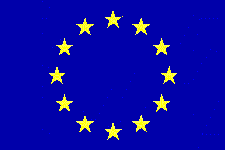 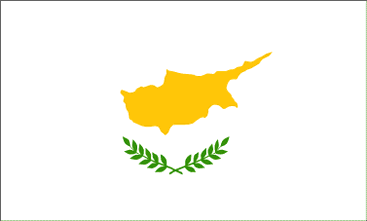 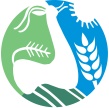 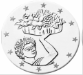 ΕΥΡΩΠΑΪΚΟ ΓΕΩΡΓΙΚΟ ΤΑΜΕΙΟ ΑΓΡΟΤΙΚΗΣ ΑΝΑΠΤΥΞΗΣ:Η ΕΥΡΩΠΗ ΕΠΕΝΔΥΕΙ ΣΤΙΣ ΑΓΡΟΤΙΚΕΣ ΠΕΡΙΟΧΕΣ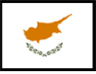 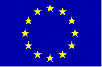 ΠΡΟΤΥΠΟ ΣΥΜΦΩΝΟ ΣΥΝΕΡΓΑΣΙΑΣΑ/αΔιεκπεραιωτής/Εταίρος Δράση (Πακέτα Εργασίας)Λειτουργικές δαπάνες (80%)Άμεσες Επενδυτικές  Δαπάνες (60%) Άμεσες Λοιπές Δαπάνες (80%)(αναγράψετε την κατηγορία επιλέξιμων δαπανών σύμφωνα με την Αίτηση Συμμετοχής)ΠροϋπολογισμόςΠροϋπολογισμόςΠροϋπολογισμόςΑ/αΔιεκπεραιωτής/Εταίρος Δράση (Πακέτα Εργασίας)Λειτουργικές δαπάνες (80%)Άμεσες Επενδυτικές  Δαπάνες (60%) Άμεσες Λοιπές Δαπάνες (80%)(αναγράψετε την κατηγορία επιλέξιμων δαπανών σύμφωνα με την Αίτηση Συμμετοχής)Συνολικό ποσό(χωρίς ΦΠΑ)(Ευρώ) και Όνομα Εταίρου που θα πληρώσειΣυμμετοχή ΠΑΑ - (Με βάση το 60% και 80%)(Ευρώ) Ιδία Συμμετοχή(Με βάση το 40% και 20%)(Ευρώ)Συντονιστής  Εταίρος __Συντονιστής  Εταίρος __Συντονιστής  Εταίρος __Εταίρος __Εταίρος __Εταίρος __Εταίρος __Εταίρος __Εταίρος __ΣΥΝΟΛΟΕυρωπαϊκό Γεωργικό Ταμείο Αγροτικής Ανάπτυξης:Η Ευρώπη επενδύει στις αγροτικές περιοχές